JEDI MANNAENERGY civil társaság www.jedi.mannaenergy.euEMLÉKEZTETŐ1.A szerv neve: a. közgyűlés           b. elnökség          c. kuratórium          d. egyéb:civil kerekasztal2.Az ülés időpontja Budapest 2017.jan. 17.péntek 15-17 óra Loyola Cafe3. Az ülésen jelen vannak az alábbi személyek: (táblázatban jelölve, hogy milyen szervezet tagjai és/vagy funkcionáriusai)4. Az ülésen jelen lévők levezető elnököt, és emlékeztetőt készítő jegyzőkönyvvezetőt választanakLevezető elnök: Kiss János FerencJegyzőkönyvvezető: Dr. Szabó István5. Napirend1./ "Fűts okosan " FM kampány alapú teremtésŐR polgári ÖNvédelmi képesség és közösségfejlesztő (ENSZ Agenda 2030 célú) EFOP önkéntes projektek generálása. 3 projektről van szó: Az alábbi táblázat és a további pontok foglalják össze a tartalmat és az ENSZ FF célokkal való azonosságokat.
Előterjesztő: Kiss János Ferenc MANNAENERGY Tanácsadó EC
Előre felkért hozzászólók:
Dr. Szabó István alelnök Magyarországi Zöld Kereszt Egyesület ( a továbbiakban: Z+)  
A megjelentek a fenti napirendi pontokat elfogadták.6. Emlékeztető
1. NAPIRENDHEZ előszőr a megbeszélendő téma volt:  "Fűts okosan " FM kampány alapú teremtésŐR polgári ÖNvédelmi képesség és közösségfejlesztő (ENSZ Agenda 2030 célú) EFOP önkéntes projektek generálása.
Kérdések: Mely ENSZ AGENDA célra hivatkozzunk a számunkra releváns 16-ből?Javasolt előterjesztői válasz 3 EFOP projekt és 6 ENSZ Agenda 2030 cél összerendeléseA jelenlévők a javaslatot megtárgyalták és azt javasolja a Kerekasztal a Z+ Egyesület részére, hogy lobbizással egy közös EFOP 1.3.8. pályázatot valósítson meg a Belügyminisztérium vezetésével. Ez a pályázat tartalmilag megfelel az ENSZ Fenntartható Fejlődés ASgenda 2030  1.és 15. számú célnak.    
1.NAPIRENDHEZ  másodszor a megbeszélendő téma volt:"Fűts okosan " FM kampány alapú teremtésŐR polgári ÖNvédelmi képesség és közösségfejlesztő kérdések téma
Kérdés: Melyek a három EFOP pályázat, mint TeremtésŐR polgári Önvédelmi társadalmi (szociális) innovációs vállalkozás üzleti tervi alap adatok?Javasolt előterjesztői válasz 3 EFOP projekt és társadalmi vállalkozási üzleti tervi alapadatok
A jelenlévők a javaslatot megtárgyalták és a Kerekasztal javasolja a projekt partnerek felé, hogy a Z+ legyen az EFOP 5.2.2. és EFOP 5.2.1. pályázati projekt gazda és így közös konzorciummal pályázzon. EFOP 1.3.8. pályázat vezetésre Belügyminisztérium kérhető fel. Ezek a pályázatok tartalmilag megfelelnek rendre az ENSZ AGENDA 7, 12, valamint 9, 16 és az 1, 15. számú célnak.    
1.NAPIREND harmadszor a megbeszélendő téma volt: "Fűts okosan " FM kampány alapú teremtésŐR polgári ÖNvédelmi képesség és közösségfejlesztő HONLAP generálás.Sándor Pérter Zöld Kereszt elnökségi tag www.magyarzoldkereszt.hu online marketing menedzser által javasolt honlap indítási feladatokból az alábbi ENSZ AGENDA 2030 célú EFOP Fűts okosan  témákat javasolta a napirend előterjesztő  felelős javaslattal .A jelenlévők a javaslatot megtárgyalták és javasolják az Energiahatékonysági világnap tiszteletére rendezendő műhelymunka időpontját március 6-a helyett március 7-ére, 14 órára javasoljál. A felelősöket a honlapra kerülő tartalom létrehozásáért és számonkéréséért Sándor Péter direktben instruálja a felkért tagokat és kéri a feladatok határidejének betartását, tekintettel az 1% kampány mielőbbi elindítása végett. 
1.NAPIREND negyedik téma Zöld Magyarországért®  teremtésŐR védjegyekésA jelenlévők a javaslatot megtárgyalták és elhatároztuk azt a tervet, hogy létrehozunk egy szabályzatot a védjegy kibocsátás és minősítések kiadására. A védjegyezés mint megoldás a paradigmaváltás mérföldköveiként is értelmezhetők. Ezzel lehet majd minősíteni az együttműködő partnerek jövőmentő szándékát, egyfajta emelt szintű CSR (társadalmi felelősségvállalás) tevékenységet. A szabályzatot KJF első iratban elkészíti és elküldi véleményezére.
www.jedi.mannaenergy.eu civil társasági jelenlévőknek kiosztott mellékletek:
M.1./ Fűts okosan kampány plakát (1 oldal külön)
M.2./ www.magyarzoldkereszt.hu teremtésŐR polgári stratégiai javaslat (5 oldalon)
M.3./ Zöld Magyarországért® teremtésŐR (karitász) védjegy javaslat (6 oldalon)M.2./ www.magyarzoldkereszt.hu teremtésŐR polgári stratégiai javaslat     A globális szinten jelentkező ENSZ tagállami fenntarthatósági problémák megoldását célozta az ENSZ első fenntarthatósági konferencia 1992-ben Rióban. Ezután alakult meg az ENSZ által is elismert globális civil tanácsadó szervezetként a svájci székhelyű Nemzetközi Zöld Kereszt Egyesület. Melynek felhívására 1994-ben létrejött a Magyarország Zöld Kereszt Egyesület is.
         2015-ben ENSZ konferencia 2030-ig tartó 17 globális fenntarthatósági célt fogalmazott meg Agenda 2030 címmel. Ez alapján minden ENSZ tagállam elkészítheti 2030-ig tartó aját fenntartható fejlődési Agenda 2030 menetrendjét. 
         Mivel 2016-ban csak Zöld Kereszt okos energia szekció működött, így a 2017.márc.6. Energiahatékonysági Világnapra TeremtésŐR polgári védelmi stratégiánk több minisztérium partnerségét is érint. Elsősorban a Földművelésügyi minisztérium Fűts okosan kampányt, a Belügyminisztérium polgári védelmi, és az Emberi Erőforrás Minisztérium karitász (kandalló program) feladatait segíti Zöld Kereszt honlapon közreadott stratégiánk
(Karitasz 300 db kandalló program kép lásd. http://www.kaposvarikaritasz.hu/hirek)         A Magyarországi Zöld Kereszt Egyesület (nemzetközi Zöld Kereszt példamutató tagszervezetként) nagy volumenű (EFOP, VEKOP, GINOP) társadalmi innovációs pályázatokon új, útkereső projekteken keresztül keresztűl kívánja megvalósítani (az érdekelt minisztériumokkal közösen) céljait. Minden hazai járásban hasonlóan gondolkodó honfitársaink Zöld Kereszt stratégiai partnerségére számítunk.
       Magyarország kormánya egyedül nem képes a fenntartható nemzeti fejlődést segítő „Fűts okosan” programja megvalósítására, polgárok öntevékenysége nélkül. A TeremtésŐR polgári védelmi Zöld Kereszt szociális szövetkezeti tagként energ-retikus karitasz szervezet. Mely úgy vonja be a szegényebb rétegeket is a fenntartható Fűts okosan életmód vállalásába, hogy közben az energia rezsit is csökkenti. Zöld Magyarországért® teremtésŐR (karitász) védjegyű keresztény gazdasági elvű ökoszociális piacgazdasági technológia stratégiát képviselünk. Ezen stratégia országosan minden járásban zöldáram termelő és fogyasztó ökoszociális szövetkezeti csoportok létrehozásával valósítható meg.
      Minden hazai járásban a felelős TeremtésŐR családi zöldáram energiagazdálkodási ökoszociális szövetkezetek szervezhetők. Országosan 2020-ig stratégiai célunk 10% ilyen lakossági zöldáram termelő és fogyasztó társadalmi innovációs vállalkozás létrehozása.
       ENSZ Agenda 2030 szegénység csökkentési cél alapján stratégiai célunk az energia szegénységből kimenteni rászoruló honfitársainkat. Zöld Magyarországért® teremtésŐR (karitász) polgári Önvédelmi Platform keretében tervezzük ezt megvalósítani. EU Duna régióban ez hungarus Zöld Kereszt népmozgalommá fejleszthető. Ez a platform tenné lehetővé, hogy tudjunk segíteni a huingarus energia szegényeknek is emberléptékű zöldenergia megoldásokkal. Akár hungarus zöldáram termelő és fogyasztó ökoszociális szövetkezeti (hungarus karitasz helyipénz) szeretetszolgálat adatbank hálózatban.
       Célunk, hogy ezek a magyar Zöld Kereszt TeremtésŐR polgári Önvédelmi közösségek átélhessék a zöld és okos közösség (green smart community) összetartó erejét és hasznát. A „Fűts okosan” magyar EU tagállami és Zöld Kereszt civil mozgalmi tapasztalatok megosztásával és az egymást jól kiegészítő Zöld Magyarországért® teremtésŐR (hungarus karitász helyipénz) tudásbázisok felhasználásával erősödhet az EU Duna régió lakosság Nemzetközi Zöld Kereszt karitász tudata is. EU polgári teremtésŐR hálózatosság elsődleges feltétele az információkat közvetítő csatornák tudatos és hatékony használata.

Előterjesztő: Kiss János Ferenc és Kiss GabriellaM.3./ Zöld Magyarországért® teremtésŐR (karitász) védjegy javaslat

A Zöld Magyarországért® védjegy Kiss Gabriella és Danubius Robin  (alias KJF) 2013-ban bejegyzett szellemi tulajdona. Mely a „Fűst okosan” magyar állami kampányban a Zöld Kereszt által javasolható TeremtésŐR  (okos vagyis áramtermelő) TEG kandalló karitász program állami egyházi  és civil együttes védjegye lehet. Négyféle minősítő védjegyként. ésA három EFOP program keretében összesen (40+60+150) 250 fő 18-22 éves polgári védelmi önkéntest képezhető maximum 1 év alatt. Három (60+90+225 millió Ft) EFOP pályázatban.A Fűts okosan állami kampányhoz kapcsolódó és összesen 250 fő Zöld Kereszt 18-22 éves teremtésŐR önkéntesek képzésnél a állami konzorciumi partner a Belügyminisztérium Katasztrófavédelmi Főigazgatóság. A három EFOP pályázatból legalább egyben konzorciumi főpályázó kell legyen. A konzorcium taglétszáma három lehet. Így a három Fűts okosan teremtésŐR polgári védelmi önkéntes képző EFOP pályázatba a három hazai történelmi egyház szeretetszolgálati (karitász) szervezetét is tagként felkérheti a Zöld Kereszt.A polgári védelem nemzetközileg elismert szervezeti fogalom. Létrehozásának alapjait a Genfben, 1949. augusztus 12-én kötött Egyezmények. A polgári védelem hazánkban ma már a tűzoltóságokkal közösen alkotja az ún. katasztrófavédelmet. Védjegye:Zöld Magyarországért® teremtésŐR (karitász) védjegy javaslat a fenti polgári védelem állami (ma már Belügyminisztérium) védjeggyel együtt használható állami Fűts okosan szeretetszolgálati (Emberi Erőforrás Minisztérium) védjegy lenne. Ha kérjük, akkor operatív teendőit a közhasznú és környezetvédelmi célú Magyarországi Zöld Kereszt Egyesület látja el. Ha erre hatósági megállapodást kér és tud kötni az Fűts okosan  állami kampányban (légszennyezés, polgári védelem és karitasz) érdekelt három minisztériummal. (Földművelésügy, Belügy és Emberi Erőforrás) Egy civil szervezet és három minisztérium önkéntes közigazgatási megállapodásra még nem volt példa a magyar állam történelemben. De benchmarking példaként kezelhető egy civil szervezet és egy minisztérium hazai megállapodása a vizi túrizmus táborhely magyar állami védjegy minősítés terén. Lásd.  http://viziturapont.hu/vedjegy  A vízi túrizmus táborhely minősítő védjegy tulajdonosa a védjegyjogosult Magyar Állam. Jogait a Nemzetgazdasági Minisztérium turizmusért felelős miniszter gyakorolja. Az operatív teendőket a Magyar Kajak-Kenu Szövetség látja el. A szabadidős turisták számára biztosítja a folyamatos minőséget.Fűst okosan a Zöld Magyarországért® teremtésŐR karitász (önkéntes, közszolgáltató, finanszírozó és beszállító) állami védjegy tulajdonosa a védjegyjogosult Magyar Állam lenne.
Ha www.jedi.mannaenergy.eu cdivil társaság ügyvezetői javaslatomat a társaság jelenlévő tagjai elfogadják és a Magyarországi Zöld Kereszt Zöld Kereszt elnökségnek továbbítják.Fűst okosan a Zöld Magyarországért® teremtésŐR karitász (önkéntes, közszolgáltató, finanszírozó és beszállító) állami védjegy jogait az Emberi Erőforrás Minisztérium karitász felelős miniszter gyakorolja. Operatív számítógépes ügyfélkezelő (CRM) teendőket a közhasznú környezetvédelmi és polgári védelmi célú Magyarországi Zöld Kereszt Egyesület www.magyarzoldkereszt.eu honlap EFOP pályázati ügyfélkezelő rendszerrel látja el.  
Ha ezt is elfogadják az érdekeltek.Budapest 2017.febr.18. JEDI MANNAENERGY civil társaság ügyvezetőként kidolgoztaKiss János Ferenc(alias Danubius Robin)60 30/293-4794zoldmagyarorszagert@mannaenergy.euwww.jedi.mannaenergy.euNévJEDI MannaenergyZöld Kereszt
EgyesületSzéchenyi Hajós AlapSzociális
SzövetkezetEgyéb
EgyesületDr. Szabó IstvántagalelnökMEE, TFTE, ETE tagKiss János FerencügyvezetőtagügyvezetőtagHajósegyletBenke Zsolttag?tagelnök tagSüveg Tibornéalapító tagbizottsági tagelnökségi tagCivil fészek elnökÖtletbankelnökViszolajszky BélatagtagFWB elnök kimentette magátSándor Péterelnökségi tagKiss Gabriellatagelnökségi tagtagENSZ AGENDA 2030 Fenntartható Fejlődési Cél ENSZ AGENDA 2030 Fenntartható Fejlődési Cél EFOP Fűts okosan önkéntes programok Zöld Kereszt szekció nyílt műhelymunka akció, módszer, cél megnevezése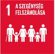 Szegénység
felszámolása
szinergiában aEFOP 1.3.8
Földművelésügyi Min.
Fűts Okosan akcióra 
150 fő 18-22 éves BM Katasztrófavédelmi
Zöld Kereszt önkéntes
képzés 1,5 MFt/fő
225 millió Ft projektJövő generáció szemléletváltás szekció „Fűts okosan” TeremtésŐR bio kW zöldáram kályhás polgári ÖNvédelmi ELENA projekt -fejlesztés a Zöld Magyarországért®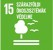 Szárazföldi
ökoszisztémák
védelmévelEFOP 1.3.8
Földművelésügyi Min.
Fűts Okosan akcióra 
150 fő 18-22 éves BM Katasztrófavédelmi
Zöld Kereszt önkéntes
képzés 1,5 MFt/fő
225 millió Ft projektERDÉSZETI SZEKCIÓ Jövő generáció szemléletváltás  „Fűts okosan” TerentésŐR bio kW zöldáram kályhás polgári ÖNvédelmi műhelymunka a Zöld Magyarországért®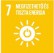 Megfizethető és
tiszta bio energia
szinergiában aEFOP 5.2.2
Kárpát medencei dunai
egyházi TeremtésŐR
EU EGSZB Zöldáram termelő és fogyasztó
60 db TEG kályhás
távképzés 1,5 MFt/fő
90 millió Ft projektEnergiagazdálkodás (smart energy) szekcio
„Fűts okosan” dunai TeremtésŐR tanyahajós polgári ÖNvédelmi ELENA projekt műhely munkák a Zöld Magyarországért®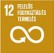 Felelős termelés
és fogyasztással
(TeremtésŐR polgári prosumer)  EFOP 5.2.2
Kárpát medencei dunai
egyházi TeremtésŐR
EU EGSZB Zöldáram termelő és fogyasztó
60 db TEG kályhás
távképzés 1,5 MFt/fő
90 millió Ft projektEnergiagazdálkodás (smart energy)
Szekció „Fűts okosan”  TeremtésŐR polgári ÖNvédelmi ELENA projekt műhelymunka a 
Zöld Magyarországért®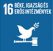 Béke, igazság, erős intézmények
szinergiában aEFOP 5.2.1
innovatív TeremtésŐRpolgári Önvédelem, fűtési légszennyezés elleni „légvédelmi” BM és civil közintézmény
150 járás TEG kályhás
távképzés 1,5 MFt/fő
225 millió Ft projektEnergiagazdálkodás (smart energy)
Szekció „Fűts okosan” polgári ÖNvédelmi ELENA projekt a Zöld Magyarországért®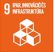 TEG kandallós
Ipar, innováció és
infrastruktúrávalEFOP 5.2.1
innovatív TeremtésŐRpolgári Önvédelem, fűtési légszennyezés elleni „légvédelmi” BM és civil közintézmény
150 járás TEG kályhás
távképzés 1,5 MFt/fő
225 millió Ft projektERDÉSZETI SZEKCIÓ Jövő generáció szemléletváltás  „Fűts okosan” TerentésŐR bio kW zöldáram kályhás polgári ÖNvédelmi ELENA projekt műhelymunka a 
Zöld Magyarországért®TeremtésŐR polgári Önvédelmi
társadalmi (szociális) innovációs vállalkozás üzleti tervi alap adatokKatasztrófa és
polgári légvédelmiTeremtésŐRDunai nemzeti parki
TeremtésŐRhajósTeremtésŐR 
polgári
innovációs„Fűts okosan” állami kampány EFOP 1.3.8EFOP 5.2.2EFOP 5.2.1EFOP támogatási lehetőség60 millió Ft90 millió Ft225 millió FtTeremtésŐR kályhás tanúságtevő40 fő önkéntes 60 fő önkéntes150 fő önkéntes TeremtésŐR polgár monitoring adat1,5 millió Ft/fő1,5 millió Ft/fő1,5 millió Ft/főTeremtésŐR „légvédelmi” kandalló40 db60 db150 dbEgy TeremtésŐR kandallóba 20 kg faapríték adag éves darabszám180 db
(naponta egy)180 db
(naponta egy)180 db
(naponta egy)Egy teremtésŐR kandallóba évente  száraz faapríték bioenergia14400 kW.h
(3600 kg/év)14400 kW.h
(3600 kg/év)14400 kW.h
(3600 kg/év)TeremtésŐR kályha éves árama1200 kW.h1200 kW.h1200 kW.hTeremtésŐR kályha éves üzemidő2400 óra2400 óra2400 óraKandalló bemenő hőteljesítmény6 kW6 kW6 kWKandalló bemenő faapríték áram1,5 kg/h1,5 kg/h1,5 kg/hTeremtésŐR flotta nyári gyógy-növényolaj szociális szöv. üzemnövényolaj lepárló
TeremtésŐR flottanövényolajlepárló
TeremtésŐRflottanövényolajlepárló
TeremtésŐR flottaTeremtésŐR flotta V2G töltőoszlopELMŰ, E-ONELMŰ, E-ONELMŰ-E-ONMagyar Polgári Védelmi SzövetségKonzorcium
vezetőnek felkérveKonzorcium
tagként felkérveKonzorcium
tagkéntReformátus Szeretetszolgálat. Köz-hasznú Alapítvány Konzorciumi
tag lehetneMagyarországi Zöld Kereszt EgyesületKonzorciumi
tag lehetneKonzorcium
vezető lehetneKonzorcium
vezető lehetneEvangélikus Egyház Ökumenikus
SzeretetszolgálatKonzorciumi
tag lehetneMagyar Katolikus Egyház Caritas központ és tiszai egyházmegyék Konzorciumi
tag lehetneHonlap feladat EFOP Fűts okosan pályázati általános megjegyzés1.4Zöld Kereszt Banner
(Márc.7.Műhelymunka)Zöld Magyarországért® „Fűts okosan” civil Banner
Felelős: védjegy tulajdonos Kiss Gabriella1.6Zöld Kereszt céljaink
(Márc.7.Műhelymunka) 3 EFOP pályázat 6 db ENSZ Agenda 2030 cél
Felelős: Zöld Kereszt alelnök Dr Szabó István9.1Tagtoborzó kiáltvány 
(Márc..Műhelymunka)Márc.6 Energiahatékonysági Világnap Műhelymunka
Felelős: Zöld Kereszt marketing Sándor Péter9.2Aktuális nyitó rendezvény
(Márc..Műhelymunka) Márc.6 Energiahatékonysági Világnap Műhelymunka
Felelős: MANNAENERGY ügyvezető KJF11.aParadigmaváltás
(Márc.7.Műhelymunka)Fűts okosan mint BM polgári védelmi civil kampány
Felelős: Zöld Kereszt alelnök Dr Szabó István11.bEgyházi partnerek
(Márc.7.Műhelymunka)Fűts okosan" Zöld Kereszt + szeretetszolgálatok
Felelős: Váci Benke Zsolt Csongrádi Viszi Béla 11.4Események 
(Márc.8.Műhelymunka)Márc.6 Energiahatékonysági Világnap Műhelymunka 
Felelős: MANNAENERGY ügyvezető KJF11.5Kormányzati partnereink 
(Márc.7. Műhelymunka)FM + BM polgári Önvédelem és NFM Zöldgazdaság
Felelős: FM, BM Wisnovszky Károly; NFM, NGM Benke Zsolt és Süveg Ilona11.6Civil partnerek
(Márc.7. Műhelymunka) MTVSZ által koordinált TermészetŐR hajós civilek
Felelős: Benke Zsolt 11.7Partnerek jármű V2G
(Márc.7.Műhelymunka)ELMŰ, Elektromobilitás Szövetség
Felelős: ELMŰ-re Dr Szabó István, KJF  
Eelektromobiltás Benke Zsolt11.8„Fűts okosan” Támogasd 
(Márc.7.Műhelymunka)Fűts okosan program, BM polgári Önvédelem
Felelős: Szociális szöv.vonalon Süveg Ilona11.9Hírlevél
(Márc.7.Műhelymunka) Márc.6 Energiahatékonysági Világnapra
Felelős: MANNAENERGY ügyvezető KJFZöld Magyarországért®
 teremtésŐR önkéntes 
regisztrációs szám…Zöld Magyarországért®
teremtésŐR közszolgáltató
regisztrációs szám…Zöld Magyarországért®
teremtésŐR finanszírozó
regisztrációs szám…Zöld Magyarországért®
teremtésŐR beszállító
regisztrációs szám…Zöld Magyarországért®
 teremtésŐR önkéntes 
regisztrációs szám…Zöld Magyarországért®
teremtésŐR közszolgáltató
regisztrációs szám…Zöld Magyarországért®
teremtésŐR finanszírozó
regisztrációs szám…Zöld Magyarországért®
teremtésŐR beszállító
regisztrációs szám…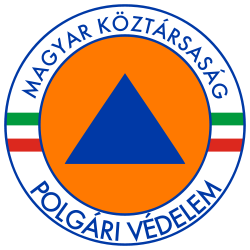 